BEZMİALEM VAKIF ÜNİVERSİTESİ DIŞ PAYDAŞ MEMNUNİYET ANKETİDeğerli Katılımcı,Üniversitemizin Kalite Güvence Sistemi çalışmalarının katılımcı bir yaklaşımla sürdürülmesinde ve Üniversitemizin liderlik, yönetim ve kalite, eğitim-öğretim, araştırma-geliştirme ve toplumsal katkı faaliyetlerinin sürekli iyileştirilmesine yönelik siz değerli paydaşlarımızın görüş, beklenti ve önerilerine ihtiyaç duyulmaktadır. Değerli düşüncelerinizi samimiyet ile paylaşmanız, sağlıklı bir analiz yapmamız açısından önem arz etmektedir. Bu anketin gerçekleştirilmesindeki amaç, sizlerin görüşleriyle iyileştirmeye açık alanları tespit etmek ve çözüme yönelik stratejiler geliştirmektir. Anket sonuçlarının kullanılmasında gizliliğe riayet edilecek olup katkılarınız için şimdiden teşekkür ederiz.Anket ile İlgili Görüş, Öneri ve Sorularınız için İletişim Adresi: Bezmialem Vakıf Üniversitesi Kalite BirimiTel: 90 212 523 22 88 – 3178-3222 E-posta: bvukalite@bezmialem.edu.tr*GerekliKurum/Kuruluş Adı *____________________________Ad Soyad____________________________Unvan/Görev*____________________________Eğitim Düzeyiniz*İlköğretimLiseÖnlisansLisansYüksek LisansDoktoraKurum/Kuruluş Türü*ÜniversiteDiğer Kamu KuruluşuYerel Yönetim BirimiŞirketMeslek ÖrgütüSivil Toplum KuruluşuMedya KuruluşuDiğer:………..Kurumumuz ile ilgili bilgilere ulaşmada yararlandığınız iletişim kanallarını seçiniz (Birden fazla seçim yapabilirsiniz). *Üniversitenizin Resmi İnternet SitesiÜniversitenizin Resmi Sosyal Medya HesaplarıÜniversitenin YayınlarıYazılı Medya (gazete, dergi vb.)Radyo/TelevizyonReklamlarResmi YazışmalarÜniversitenizin EtkinlikleriYÖK / YÖKAK / YÖK ATLAS Üniversiteniz ile Yürüttüğümüz Ortak Çalışmalar/ProjelerDiğer: ………………..Üniversitemizin strateji, politika ve uygulamalarını içeren, paydaşlarını bilgilendirmeye yönelik internet sitemizde paylaşılan aşağıdaki raporlar hakkında ne derece bilgiye sahipsiniz? *Üniversitemizle ilişkide olduğunuz birimlerle olan ilişki düzeyinizi belirtiniz (ilişkiniz olmayan birimler için ilgili satırı boş bırakınız) *İlişkide olduğunuz birimlerle ilgili memnuniyet derecenizi belirtiniz (ilişkiniz olmayan birimler için ilgili satırı boş bırakınız)Üniversitemize ilişkin aşağıdaki ifadelere katılma derecenizi lütfen işaretleyinizÜniversitenin Liderlik, Yönetim Ve Kalite Yeteneğinin DeğerlendirilmesiÜNİVERSİTENİN EĞİTİM-ÖĞRETİM YETENEĞİNİN DEĞERLENDİRİLMESİÜNİVERSİTENİN ARAŞTIRMA-GELİŞTİRME YETENEĞİNİN DEĞERLENDİRİLMESİÜNİVERSİTENİN TOPLUMSAL KATKI SAĞLAMA YETENEĞİNİN DEĞERLENDİRİLMESİÜniversitemizle işbirliği yaptığınız en önemli üç konuyu işaretleyiniz Eğitim-öğretim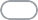  Araştırma-geliştirme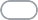  Üniversite-sanayi işbirliği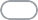  Sağlık Sosyal-kültürel faaliyetler Topluma hizmet faaliyetleri Bilimsel etkinlikler Fikri ve sınai mülkiyet hakları Girişimcilik ve kuluçka hizmetleri İdari faaliyetler ve bilgi paylaşımıSizce Üniversitemizin tanınırlık düzeyi nedir? * Tanınmıyor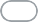  Yeterince Tanınmıyor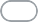  Kararsızım Yeterince Tanınıyor  TanınıyorÜniversitemizin dış paydaşı olmaktan memnun musunuz? * Hiç Memnun Değilim Memnun Değilim Kararsızım Memnunum Çok MemnunumBezmialem Vakıf Üniversitesinin sizce güçlü yönleri nelerdir?____________________________________________________________________________________________________________________________________________________________________________________________________________________________________________________________Bezmialem Vakıf Üniversitesinin sizce gelişmeye açık yönleri nelerdir?____________________________________________________________________________________________________________________________________________________________________________________________________________________________________________________________ Önemli olduğunu düşündüğünüz ve eklemek istediğiniz diğer hususları belirtiniz.____________________________________________________________________________________________________________________________________________________________________________________________________________________________________________________________ANKETİMİZ BİTMİŞTİR. VAKİT AYIRDIĞINIZ İÇİN TEŞEKKÜR EDERİZ.Haberim yok, incelemedimHaberim var, ancak incelemedimHaberim var, inceledim2021-2023 Stratejik PlanıKurum İç Değerlendirme RaporlarıKurum Dış Değerlendirme RaporlarıSıra NoBirimlerHiçbirzamanNadirenAra SıraSıklıklaHer zaman1Rektörlük123452Genel Sekreterlik123453Tıp Fakültesi123454Diş Hekimliği Fakültesi123455Eczacılık Fakültesi123456Sağlık Bilimleri Fakültesi123457Sağlık Hizmetleri Meslek Yüksekokulu123458Sağlık Bilimleri Enstitüsü123459Yaşam Bilimleri ve Biyoteknoloji Enstitüsü1234510Gastroenteroloji Enstitüsü1234511Yabancı Diller Bölümü1234512Sağlık Uygulama ve Araştırma Merkezi1234513Ağız ve Diş Sağlığı Uygulama ve Araştırma Merkezi1234514Fitoterapi Eğitim Uygulama ve Araştırma Merkezi1234515Deneysel Uygulama ve Araştırma Merkezi1234516Sürekli Eğitim Uygulama ve Araştırma Merkezi1234517Geleneksel ve Tamamlayıcı Tıp İleri Araştırmalar Uygulama ve Araştırma Merkezi1234518İlaç Uygulama ve Araştırma Merkezi1234519İnsan Kaynakları Direktörlüğü1234520Mali İşler Direktörlüğü1234521Yapı İşleri Direktörlüğü1234522Bilgi Teknolojileri Direktörlüğü1234523Öğrenci İşleri Direktörlüğü1234524Kurumsal İletişim Direktörlüğü1234525Sağlık, Kültür ve Spor Direktörlüğü1234526Kütüphane ve Dokümantasyon Direktörlüğü1234527Satınalma ve Lojistik Direktörlüğü1234528Hukuk Müşavirliği1234529Yazı İşleri Müdürlüğü1234530Destek Hizmetleri Müdürlüğü1234531Uluslararası İlişkiler Ofisi1234532Teknoloji Transfer Ofisi12345 Sıra NoBirimlerHiç Memnun DeğilimMemnunDeğilimKararsızımMemnunumÇok Memnunum1Rektörlük123452Genel Sekreterlik123453Tıp Fakültesi123454Diş Hekimliği Fakültesi123455Eczacılık Fakültesi123456Sağlık Bilimleri Fakültesi123457Sağlık Hizmetleri Meslek Yüksekokulu123458Sağlık Bilimleri Enstitüsü123459Yaşam Bilimleri ve Biyoteknoloji Enstitüsü1234510Gastroenteroloji Enstitüsü1234511Yabancı Diller Bölümü1234512Sağlık Uygulama ve Araştırma Merkezi1234513Ağız ve Diş Sağlığı Uygulama ve Araştırma Merkezi1234514Fitoterapi Eğitim Uygulama ve Araştırma Merkezi1234515Deneysel Uygulama ve Araştırma Merkezi1234516Sürekli Eğitim Uygulama ve Araştırma Merkezi1234517Geleneksel ve Tamamlayıcı Tıp İleri Araştırmalar Uygulama ve Araştırma Merkezi1234518İlaç Uygulama ve Araştırma Merkezi1234519İnsan Kaynakları Direktörlüğü1234520Mali İşler Direktörlüğü1234521Yapı İşleri Direktörlüğü1234522Bilgi Teknolojileri Direktörlüğü1234523Öğrenci İşleri Direktörlüğü1234524Kurumsal İletişim Direktörlüğü1234525Sağlık, Kültür ve Spor Direktörlüğü1234526Kütüphane ve Dokümantasyon Direktörlüğü1234527Satınalma ve Lojistik Direktörlüğü1234528Hukuk Müşavirliği1234529Yazı İşleri Müdürlüğü1234530Destek Hizmetleri Müdürlüğü1234531Uluslararası İlişkiler Ofisi1234532Teknoloji Transfer Ofisi12345Kesinlikle Katılmıyorum        KatılmıyorumKararsızımKatılıyorumKesinlikle KatılıyorumFikrim yokYöneticilerine erişim kolaydır.Dinamik bir liderlik yaklaşımıyla yönetilir.Yeniliğe ve değişime açık bir kurumdur.Kalite Güvence Sistemi yeterli düzeydedir.Sürekli iyileştirme yaklaşımını benimser.Faaliyetleriyle ilgili kamuoyunu bilgilendirir.Etkin tanıtım, bilgilendirme ve iletişim faaliyetleri yürütür.Web sayfası kullanışlı ve yeterli bilgiye sahiptir.Kurumsal iletişimde sosyal medyayı etkin kullanır.Bölgesinde güçlü kurumsal kimliğe sahip bir üniversitedir.Çalışanları yeterli bilgi ve deneyime sahiptir.Paydaşlarının beklentilerine önem veren bir kurumdur.Mezunlarına iş olanakları sağlamada yardımcı olur.Mezunların akademik donanımı ve mesleki yeterliliği yüksektir.Bezmialem mezunlarıyla çalışmak tercih edilir.Uluslararasılaşmaya yönelik çalışmalar yapılır. Sağlık Uygulama Araştırma Merkezinin (Üniversite Hastanesinin) vermiş olduğu sağlık hizmetleri yeterlidir.Kesinlikle Katılmıyorum        KatılmıyorumKararsızımKatılıyorumKesinlikle KatılıyorumFikrim yokEğitim-öğretim faaliyetleri için yeterli fiziksel altyapıya sahiptir.Eğitim-öğretim için yeterli nitelikte öğretim elemanına sahiptir.Öğrencilere verilen iş başında mesleki uygulamalara (staj/uygulama faaliyetleri vb.) önem verir.Eğitim-öğretim müfredatlarını nitelikli iş gücü yetiştirmek üzere güncel tutar.Öğrencilerin karar alma süreçlerinde temsil ve katılım gücü vardır.Uzaktan eğitim faaliyetleri yeterlidir.Üniversite adaylarına tavsiye edilebilir.Kesinlikle Katılmıyorum        KatılmıyorumKararsızımKatılıyorumKesinlikle KatılıyorumFikrim yokAraştırma-geliştirme faaliyetleri için yeterli fiziksel altyapıya sahiptir.Araştırma-geliştirme faaliyetleri için yeterli nitelikte öğretim elemanına sahiptir.Araştırma-geliştirme faaliyetleri için yeterli teknolojik altyapı imkanlarına sahiptir.Araştırma-geliştirme faaliyetleriyle bilime önemli katkılar sağlar.Girişimcilik ve kuluçka hizmetleri sağlar.Uluslararası düzeyde araştırmalar yapar.Yayınları bilimsel açıdan kalitelidir.Üniversite, bilimsel araştırma projelerine dış paydaşlarıyla gereken iş birliğini sağlayarak katkı verir.Üniversite, sanayi iş birliğine önem verir.Teknik ve laboratuvar ölçüm analiz hizmetleri yeterlidir.Kesinlikle Katılmıyorum        KatılmıyorumKararsızımKatılıyorumKesinlikle KatılıyorumFikrim yokToplumla kurduğu iletişim becerisi yeterli ve güçlüdür.Sunduğu hizmetlerle toplumsal gelişime katkı sağlar.Bölge halkının sosyal ve kültürel yaşamına olumlu katkı sağlar.Faaliyetlerinde çevresel duyarlılığı benimser.Toplumsal gelişime katkı sağlayan mesleki eğitim, kurs, sertifika faaliyetleri yürütür.Toplumun ihtiyaçlarına yönelik projeler üretir.Programlar açılırken yerel düzeyde sektörel ihtiyaçlar dikkate alınır.